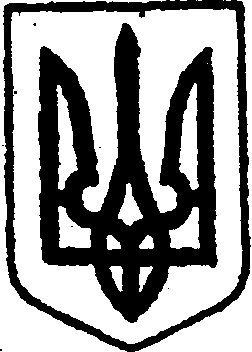 КИЇВСЬКА ОБЛАСТЬТЕТІЇВСЬКА МІСЬКА РАДАVІІІ СКЛИКАННЯТРЕТЯ  СЕСІЯПРОЄКТ Р І Ш Е Н Н Я       23.02.2021 р.                                                                            №   - 03-VIIІПро затвердження Положення про відділ економічного розвитку та інвестицій виконавчого комітету Тетіївської міської радиВідповідно до ч. 4 ст. 54 Закону України «Про місцеве самоврядування в Україні»,  враховуючи рекомендації постійної депутатської комісії з питань планування, бюджету, фінансів та соціально- економічного розвитку, Тетіївська міська радаВ И Р І Ш И Л А:1. Затвердити Положення про відділ економічного розвитку та інвестицій виконавчого комітету Тетіївської міської ради (додається).2. Контроль за виконанням цього рішення покласти на постійну депутатську комісію з питань планування, бюджету, фінансів та соціально- економічного розвитку.Міський голова                                                Богдан БАЛАГУРАДодаток до рішення  третьої сесії міської ради  VIII скликання від 23.02.2021 р. №    - 03 - VIII ПОЛОЖЕННЯ
про відділ економічного розвитку та інвестицій виконавчого комітетуТетіївської міської радиІ. Загальні положення1.1. Відділ економічного розвитку та інвестицій виконавчого комітету Тетіївської міської ради (далі - Відділ) є виконавчим органом виконавчого комітету Тетіївської міської ради та реалізує повноваження у сфері економічного розвитку  та інвестиційної діяльності.1.2. Утворення, реорганізація, ліквідація Відділу, затвердження Положення про Відділ, внесення змін та доповнень до нього є виключною компетенцією Тетіївської міської ради.1.3. Відділ підзвітний і підконтрольний міській раді, підпорядковується виконавчому комітету, міському голові, заступникам міського голови, секретарю ради, керуючому справами виконавчого комітету відповідно до розподілу функціональних обов'язків, безпосередньо підпорядкований першому заступнику міського голови.1.4. Відділ у своїй діяльності керується Конституцією та Законами України «Про місцеве самоврядування в Україні», «Про службу в органах місцевого самоврядування», «Про запобігання корупції», «Про інвестиційну діяльність», «Про звернення громадян», «Про доступ до публічної інформації», «Про інформацію», актами Президента України та постановами Верховної Ради України, актами Кабінету Міністрів України, іншими актами законодавства України, розпорядженнями голови Тетіївської міської ради, рішеннями Тетіївської міської ради та її виконавчого комітету, та цим Положенням.1.5. Відділ утримується за рахунок коштів бюджету Тетіївської міської територіальної громади.1.6. У процесі службової діяльності, відповідно до покладених на нього завдань, функцій та повноважень, Відділ взаємодіє з структурними підрозділами виконавчих органів Тетіївської міської ради, представницькими органами, постійними комісіями Тетіївської міської ради, депутатами.ІІ. Структура та організація роботи Відділу   	2.1. До складу Відділу входять два сектори: сектор економічного розвитку, сектор інвестиційної діяльності.          	2.2. Відділ очолює начальник, який одноосібно здійснює загальне керівництво роботою Відділу, а сектори – начальники секторів, які прямо підпорядковані начальнику Відділу.  	2.3. Начальник та інші посадові особи Відділу призначаються на посаду та звільняються з посади міським головою, в установленому законодавством України порядком.  	2.4. Начальник та всі працівники Відділу є посадовими особами місцевого самоврядування.  	2.5. На начальника та інших посадових осіб Відділу у повному обсязі поширюється дія Законів України «Про місцеве самоврядування в Україні», «Про службу в органах місцевого самоврядування», «Про запобігання корупції», інших законів України і підзаконних нормативно-правових актів з питань служби в органах місцевого самоврядування.  	2.6. Начальник відділу несе персональну відповідальність за виконання покладених на Відділ цим Положенням завдань, функцій та повноважень.  	2.7. Начальник відділу розподіляє обов’язки між посадовими особами Відділу. Обов’язки та повноваження посадових осіб Відділу визначаються
із завдань, функцій та повноважень, покладених на Відділ цим Положенням. 	2.8. Усі посадові особи Відділу виконують обов’язки  у межах повноважень, визначених їх посадовими інструкціями, що погоджуються заступником міського голови та затверджуються міським головою (особою, яка здійснює його повноваження). 	2.9. На посади начальника та інших посадових осіб Відділу призначаються особи, які у повній мірі відповідають вимогам Закону України «Про службу в органах місцевого самоврядування», мають відповідний рівень кваліфікації згідно з Типовими професійно-кваліфікаційними характеристиками посадових осіб місцевого самоврядування, що затверджені наказом Національного агентства з питань державної служби від 07.11.2019 року №203-19 у порядку, що визначений Законом.ІІІ. Основні функції та завдання3.1.Основним завданням Відділу є:      	3.1.1. реалізація державної політики у межах Тетіївської міської територіальної громади з питань економічного розвитку та інвестиційної діяльності;      	3.1.2. забезпечення виконання стратегічних цілей, завдань, проектних пропозицій Стратегії розвитку міської ТГ, що відносяться до компетенції Відділу та  координує виконання решти цілей, готує звіти про її виконання.3.2. Сектор економічного розвитку відділу економічного розвитку та інвестицій виконавчого комітету Тетіївської міської ради (далі-Сектор економічного розвитку) відповідно до покладених на нього завдань:         	3.2.1. здійснює розробку проекту стратегії розвитку ТГ, здійснює моніторинг реалізації стратегії;3.2.2. здійснює розробку проекту програми соціально-економічного та культурного розвитку ТГ на рік, подає його на затвердження Тетіївській міській раді, організовує виконання;3.2.3. здійснює розрахунок прогнозних показників економічного розвитку ТГ;     	3.2.4. бере участь в семінарах, нарадах, інших заходах на міському рівні з питань економічного розвитку ТГ;3.2.5. бере участь у методичних і науково-практичних семінарах, конференціях, інших заходах з обміну досвідом в галузях економіки;3.2.6. бере участь у підготовці інформаційних матеріалів щодо економічного потенціалу Тетіївської міської територіальної громади (далі Тетіївської міської ТГ);3.2.7. координує діяльність підприємств комунальної власності Тетіївської міської ТГ з економічних питань (в межах повноважень);3.2.8. здійснює моніторинг та аналіз результатів фінансово-господарської діяльності підприємств комунальної форми власності;3.2.9. забезпечує надання консультативно-дорадчої підтримки мешканцям Тетіївської міської ТГ, підприємствам, установам та організаціям з питань, віднесених до повноважень сектора;3.2.10. забезпечує діяльність Координаційної ради з питань розвитку підприємництва в Тетіївській ТГ;3.2.11. готує спільно з іншими структурними підрозділами міської ради інформаційні матеріали для подання Київській обласній державній адміністрації;3.2.12. вносить пропозиції (в межах повноважень)  до міського бюджету;3.2.13. виконує інші завдання та функції покладені на нього відповідними рішеннями Тетіївської міської ради, її виконавчого комітету та розпорядженнями міського голови, прийнятими та виданими у межах компетенції та чинного законодавства. 3.4. Сектор інвестиційної діяльності відділу економічного розвитку та інвестицій виконавчого комітету Тетіївської міської ради (далі-Сектор інвестиційної діяльності) відповідно до покладених на нього завдань:          3.4.1. сприяє залученню наукового потенціалу Тетіївської міської ТГ до розробки інвестиційних проектів та внесення пропозицій щодо пріоритетних напрямків інвестиційної діяльності;3.4.2. здійснює аналіз фінансової, ринкової, транспортної, телекомунікаційної інфраструктури міста для здійснення інвестиційних програм;3.4.3. сприяє налагодженню міжнародних зв’язків Тетіївської міської ради в галузі інвестиційної діяльності, пропаганди інвестиційної привабливості ТГ, цільового пошуку та встановленню контактів з потенційними інвесторами, представниками зовнішніх джерел фінансування;3.4.4. здійснює розробку та сприяння реалізації інвестиційних проектів і програм;3.4.5. сприяє залученню позабюджетних коштів для реалізації стратегічних проектів, направлених на соціально-економічний розвиток Тетіївської міської ТГ.3.4.6. у встановленому порядку вносить пропозиції на ім’я Тетіївської міської ради, виконавчого комітету та міського голови щодо можливостей залучення позабюджетних та інвестиційних коштів на соціально-економічний розвиток Тетіївської міської ТГ;3.4.7. визначає і проводить оцінку потенційних зовнішніх та внутрішніх джерел (міжнародні донори та проекти тощо), в тому числі умов отримання фінансування для реалізації інвестиційних проектів;3.4.8. проводить інформування зацікавлених юридичних та фізичних осіб щодо пріоритетних напрямків інвестиційної діяльності, адміністрування інформаційних послуг для потенційних інвесторів;3.4.9. забезпечує вивчення, узагальнення та впровадження передового іноземного і вітчизняного досвіду в сфері інвестиційної діяльності;3.4.10. здійснює моніторинг доступних джерел залучення грантів та коштів міжнародної і внутрішньодержавної технічних допомог;3.4.11. у співпраці з громадськими організаціями, органами виконавчої влади, іншими установами та організаціями, за погодженням з міським головою, готує заявки на отримання грантів міжнародної технічної допомоги для реалізації проектів в сфері соціально-економічного розвитку Тетіївської міської ТГ;3.4.12. сприяє для прийняття участі Тетіївської міської ТГ в розподілі коштів державних цільових фондів та програм, готує відповідні проекти, запити, концепції;3.4.13. координує співпрацю міської ради, громадських організацій, органів виконавчої влади, інших фізичних та юридичних осіб з питань реалізації на території Тетіївської міської ради інвестиційних програм і проектів;3.4.14. здійснює енергомоніторинг по всім об’єктам комунальної власності, забезпечує наповнення даних в автоматизованій системі енергомоніторингу «Київщина енергоефективна» 3.4.15. розробляє та подає запити, інвестиційні проекти та заявки до міжнародних фондів, всеукраїнських і регіональних цільових програм для реалізації заходів у сфері енергозбереження; 	3.4.16. координує співпрацю Тетіївської міської ради у сфері сталого енергоефективного розвитку з міжнародними та вітчизняними профільними структурами, забезпечує реалізацію спільних проектів;3.4.17. координує та контролює, в межах своїх повноважень, міжнародні та міжрегіональні зв’язки міської ради;3.4.18. співпрацює, в межах своєї компетенції, з органами державної виконавчої влади, органами місцевого самоврядування, донорськими організаціями, відповідними органами та організаціями іноземних держав, їхніми дипломатичними та іншими представництвами;3.4.19. сприяє веденню переговорів з інвесторами з питань створення суб’єктів підприємницької діяльності з іноземними інвестиціями, розвитку інвестиційної діяльності;3.4.20. сприяє іноземним інвесторам у визначенні перспективних об’єктів та напрямків інвестування;3.4.21. надає консультаційну та методичну допомогу суб’єктам інвестиційної та зовнішньоекономічної діяльності;3.4.22. надає методичну, інформаційну, організаційну допомогу  управлінням, відділам, іншим структурним підрозділам міськвиконкому, комунальним підприємствам  а також в межах своєї компетенції забезпечує підготовку та написання програм, проектів, реалізація яких передбачається за рахунок додатково залучених коштів грантових програм в т.ч. в рамках програм та ініціатив Європейського Союзу та інших програм міжнародної технічної допомоги;3.4.23. Забезпечує організацію та реалізацію проекту «Громадського бюджету участі».3.4.24. забезпечує розробку рекламних матеріалів (в тому числі на іноземних мовах), презентацій інвестиційних проектів, оприлюднення їх через засоби масової інформації;3.4.25. веде постійне адміністрування бази даних інвестиційних проектів;3.4.26. бере участь у підготовці проектів угод, договорів, меморандумів, протоколів зустрічей делегацій і робочих груп у межах своїх повноважень;3.4.27. здійснює супровід та підтримку пріоритетних інвестиційних проектів, що мають стратегічне значення для Тетіївської міської ТГ;3.4.28. виконує інші завдання та функції покладені на нього відповідними рішеннями Тетіївської міської ради, її виконавчого комітету та розпорядженнями міського голови, прийнятими та виданими у межах компетенції та чинного законодавства.ІV. Основні права 4.1. Посадові особи відділу економічного розвитку та інвестицій мають право:          4.1.1. залучати до виконання окремих робіт, участі у вивченні окремих питань фахівців, спеціалістів органів виконавчої влади, підприємств, установ, організацій (за погодженням з їх керівниками), представників інститутів громадянського суспільства до розгляду питань, що належать до його компетенції;          4.1.2. одержувати в установленому законодавством порядку інформацію, документи і матеріали від державних органів та органів місцевого самоврядування, підприємств, установ, організацій усіх форм власності та їх посадових осіб з питань, що стосуються діяльності Відділу;          4.1.3. брати участь у нарадах, у роботі консультативних, дорадчих та інших допоміжних органів для сприяння здійсненню покладених на Відділ завдань;          4.1.4. брати участь у розробленні пропозицій щодо підготовки кадрів;         4.1.5. приймати участь у розгляді питань, що стосуються їх компетенції, а також прийняття ними, в межах визначених повноважень, відповідних рішень;        4.1.6. одержувати безкоштовно в установленому законодавством порядку інформацію, документи і матеріали від державних органів та органів місцевого самоврядування, підприємств, установ, організацій усіх форм власності та їх посадових осіб з питань, віднесених до повноважень Відділу;        4.1.7. вносити на розгляд міського голови пропозиції з питань, віднесених до повноважень Відділу;        4.1.8. вносити міському голові від центральних органів виконавчої влади, органів місцевого самоврядування інформації, документів і матеріалів, з метою виконання покладених на Відділ завдань;4.1.9. за дорученням міського голови брати участь у роботі семінарів, нарад з питань, віднесених до компетенції Відділу.       4.1.10. на здорові, безпечні  та належні для високопродуктивної роботи умови праці, на повагу особистої  гідності, справедливе і шанобливе ставлення до себе з боку керівників, співробітників і громадян, на соціальний і правовий захист відповідно  до їх статусу;       4.1.11.захищати свої законні права та інтереси у відповідних державних органах та у судовому порядку, вимагати службового розслідування з метою зняття безпідставних звинувачень або підозр.V. Керівництво Відділом5.1. Начальник Відділу у межах компетенції:5.1.1. очолює Відділ та здійснює безпосереднє керівництво його роботою.5.1.2. забезпечує виконання завдань та функцій покладених на Відділ відповідно до цього Положення.5.1.3. здійснює повноваження на основі та на виконання Конституції та законів України, актів та доручень Президента України та постанов Верховної Ради України, актів та доручень Кабінету Міністрів України;5.1.4. представляє Відділ у відносинах з іншими органами, підприємствами, установами, організаціями та несе персональну відповідальність за організацію та результати діяльності Відділу перед міським головою.  5.1.5. бере участь у засіданнях міської ради, виконавчого комітету міської ради, роботі постійних депутатських комісій ради, дорадчих органів виконавчого комітету Тетіївської міської ради.5.1.6. готує проект рішення міської ради про затвердження Положення про Відділ, змін до нього.5.1.7. вносить міському голові пропозиції щодо структури та штатного розпису Відділу.5.1.8. надає міському голові пропозиції щодо призначення на посади, звільнення з посад та переміщення на посадах посадових осіб Відділу.5.1.9. організовує та координує роботу з професійної підготовки, перепідготовки та підвищення кваліфікації працівників Відділу.        	5.1.10. забезпечує та контролює дотримання правил внутрішнього трудового розпорядку, виконання вимог нормативно-правових актів з охорони праці, правил техніки безпеки та протипожежного захисту, стан трудової та виконавчої дисципліни у Відділі.      5.1.11. організовує поточне та перспективне планування роботи Відділу, готує звіти про виконання запланованих заходів та результати роботи Відділу.5.1.12. організовує та контролює ведення діловодства у Відділі.5.1.13. вносить міському голові пропозиції    про застосування до працівників Відділу заохочень та накладення на них дисциплінарних стягнень.         5.1.14. узагальнює практику застосування законодавства з питань,  що належать до його повноважень, готує пропозиції щодо його вдосконалення та подає їх на розгляд міському голові.     5.1.15. організовує роботу, пов’язану із забезпеченням діяльності  у визначеній сфері, та здійснює заходи щодо підвищення ефективності цієї роботи.     5.1.16. здійснює інші повноваження відповідно до законодавства.     5.1.17. у разі відсутності начальника Відділу з поважних причин (хвороба, відпустка, відрядження тощо), виконання його обов'язків відповідним розпорядженням міського голови (особи, яка здійснює його повноваження), виданим за поданням начальника Відділу, тимчасово покладається на одного з посадових осіб відділу відповідно до розподілу посадових обов’язків.VІ. Взаємовідносини з іншими структурними підрозділамиВідділ у своїй роботі взаємодіє зі структурними підрозділами виконавчого комітету Тетіївської міської ради на засадах ділового співробітництва, спрямованого на успішне вирішення завдань, які стоять перед Відділом.VІІ. Відповідальність посадових осіб ВідділуВідповідальність посадових осіб відділу передбачена чинним законодавством України, цим Положенням та їх посадовими інструкціями,
що розробляються, погоджуються та затверджуються у порядку, що встановлений цим Положенням.7.1. посадові особи відділу, відповідно до чинного законодавства України, можуть бути притягнуті до дисциплінарної, адміністративної, кримінальної або цивільно-правової відповідальності.7.2. відповідальність посадових осіб  відділу настає у разі невиконання або неналежного виконання ними обов’язків та функцій, що визначені законодавством України, іншими підзаконними нормативно-правовими актами, їх посадовими інструкціями та цим Положенням.7.3. притягнення посадових осіб відділу до відповідальності здійснюється виключно у порядку, передбаченому чинним законодавством України.VІІІ. Прикінцеві положення.8.1. Виконавчий комітет Тетіївської міської ради, у порядку та у спосіб, що визначені чинним законодавством, та умовами Колективного договору забезпечує посадовим особам Відділу:8.1.1.створення необхідних умов для ефективного виконання функцій та завдань, що покладені на Відділ;8.1.2. надання посадовим особам Відділу службових приміщень, засобів телефонного зв’язку, комп’ютерної та іншої організаційної техніки, витратних матеріалів, обладнаних місць зберігання документів, законодавчими, іншими нормативними та нормативно-правовими актами довідковими матеріалами з питань, віднесених до компетенції Відділу;8.1.3.оплату праці посадових осіб Відділу, у порядку та обсягах, що визначені нормами чинного законодавства України, іншими нормативно-правовими актами, що регламентують порядок оплати праці та матеріального забезпечення посадових осіб місцевого самоврядування.Секретар ради                                                  Наталія ІВАНЮТА